Ҡ а р а р                                                                                                                                р е ш е н и еО заключении соглашений о передаче полномочий  по осуществлению внутреннего муниципального финансового контроля администрации муниципального района Чекмагушевский район от администрации сельского поселения Юмашевский сельсовет муниципального района Чекмагушевский район РБ  В соответствии с частью 4 статьи 15 Федерального закона от 06.10.2003 №131-ФЗ «Об общих принципах и организации местного самоуправления в Российской Федерации, ст. 269.2 Бюджетного кодекса Российской Федерации совет сельского поселения Юмашевский сельсовет РЕШИЛ:	1. Передать Администрации муниципального района Чекмагушевский район сроком до 31.12.2019 года полномочия по осуществлению внутреннего муниципального финансового контроля.          2. Администрации сельского поселения Юмашевский сельсовет заключить соглашение о передаче полномочий по осуществлению внутреннего муниципального финансового контроля.          3. Утвердить проект соглашения о передаче полномочий по осуществлению внутреннего муниципального финансового контроля. Прилагается.          4. Опубликовать данное решение в Информационном сайте Администрации сельского поселения Юмашевский сельсовет.          5. Настоящее решение вступает в силу с момента его подписания и распространяется на правоотношения, возникшие с 01.01.2017 года.Глава сельского поселения                               Е.С.Семеновас.Юмашево«21»  декабря 2016 года                                                                  №53БАШҠОРТОСТАН  РЕСПУБЛИКАҺЫСАҠМАҒОШ  РАЙОНЫ муниципаль районЫНЫҢ  ЙОМАШ АУЫЛ СОВЕТЫ АУЫЛ    БИЛӘмӘҺЕ СОВЕТЫ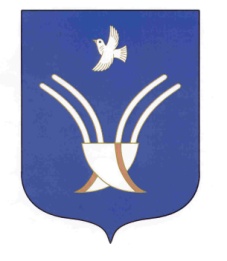 Совет сельского поселенияЮМАШЕВСКИЙ СЕЛЬСОВЕТмуниципального района Чекмагушевский район Республики Башкортостан